	                                    Адреса: Љубомира Стојановића 38а, локал бр. 1, 11108 Београд, Србија,             	                      Поштански адресни код (ПАК): 136912, Телефон: +381 (0)11 2681-732            	                      Рачун бр: 145-18109-65 Еxpobank, ПИБ: 101287724, Мат.бр: 07057717                             Web site: http://www.atletskisavezbeograda.com                                E-mail: atletskisavezbeograda@gmail.comATLETSKIM KLUBOVIMA BEOGRADARASPISEKIPNO PRVENSTVO BEOGRADA ZA STARIJE PIONIRE/KEПРЕЛИМИНАРНА САТНИЦА- U tehničkim disciplinama (skok udalj, bacanje koplja i bacanje kugle) takmičari/ke imaju pravo na četiri pokušaja.- Za dodeljivanje staza i redosled bacanja/skakanja biće izvršena žrebanja.VAŽNA NAPOMENA:  Rezultati kružnih trka (iz razloga nestandardnosti staze – krug 300m) se ne priznaju ni za jednu svrhu izuzev njihovog korišćenja u skladu sa odlukom Komesara za takmičenja SAS i ne ulaze u sistem rangiranja Svetske atletike (u prilogu, odluka Komesara). АТЛЕТСКИ САВЕЗ БЕОГРАДА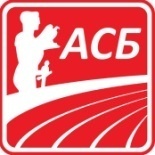 Organizator:Atletski savez Beograda Mesto:Atletski stadion „ATLETSKA DVORANA“, Bul. oslobođenja 54, BeogradVreme:Sreda, 28. jun 2023. godinePočetak:17:00 časovaPravo učešća:Stariji pioniri/ke (08-09) i mlađi pioniri/ke (10-11)Prijavlјivanje:Prijave slati preko online sistema Open Track, najkasnije do ponedeljka, 26. juna 2023. godine do 17:00 časova. Propozicije:Takmičari/ke mogu nastupiti u dve discipline i štafeti. Od dve dozvoljene discipline samo jedna može biti trka na 800m ili duža po tačci 16.2.2, stav 2, Propozicija za takmičenja ASB 2023-2024.U svakoj disciplini nastupa jedan takmičar-ka i jedna štafeta.17:0080 m pr.  /Ž/    Dalj /Ž/       Vis    /М/     Коplje /Ž/   17:15100 m pr. /M/Кugla /М/     17:30100 m /Ž/17:40100 m /M/17:55300 m /Ž/Kugla /Ž/    Коplje /М/   18:05300 m /M/Dalj /М/       Vis /Ž/         18:201500 m /Ž/  18:302000 m /M/18:454x300 m (Ž)18:554x300 m (M)19:20PROGLAŠENJE POBEDNIKAPROGLAŠENJE POBEDNIKAPROGLAŠENJE POBEDNIKAPROGLAŠENJE POBEDNIKA